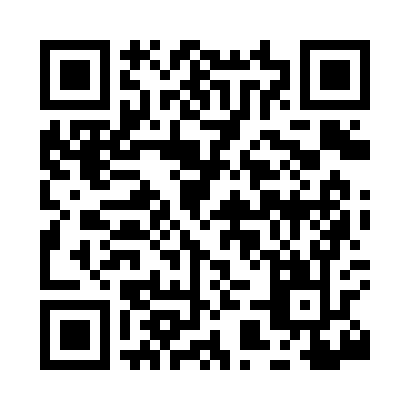 Prayer times for Judge, Minnesota, USAMon 1 Jul 2024 - Wed 31 Jul 2024High Latitude Method: Angle Based RulePrayer Calculation Method: Islamic Society of North AmericaAsar Calculation Method: ShafiPrayer times provided by https://www.salahtimes.comDateDayFajrSunriseDhuhrAsrMaghribIsha1Mon3:415:321:145:208:5610:462Tue3:425:321:145:218:5610:463Wed3:435:331:145:218:5610:454Thu3:445:331:145:218:5510:445Fri3:455:341:155:218:5510:446Sat3:465:351:155:218:5510:437Sun3:475:361:155:218:5410:428Mon3:485:361:155:218:5410:419Tue3:495:371:155:218:5310:4110Wed3:515:381:155:218:5310:4011Thu3:525:391:165:218:5210:3912Fri3:535:391:165:218:5210:3813Sat3:545:401:165:208:5110:3614Sun3:565:411:165:208:5010:3515Mon3:575:421:165:208:5010:3416Tue3:585:431:165:208:4910:3317Wed4:005:441:165:208:4810:3218Thu4:015:451:165:208:4710:3019Fri4:035:461:165:208:4610:2920Sat4:045:471:165:198:4610:2821Sun4:065:481:165:198:4510:2622Mon4:075:491:165:198:4410:2523Tue4:095:501:165:198:4310:2324Wed4:105:511:165:188:4210:2225Thu4:125:521:165:188:4110:2026Fri4:135:531:165:188:4010:1927Sat4:155:541:165:178:3910:1728Sun4:165:551:165:178:3810:1629Mon4:185:561:165:178:3610:1430Tue4:205:571:165:168:3510:1231Wed4:215:581:165:168:3410:10